<Date>To,<Sender Name><Sender Designation><Department Name> <Unit Name><Sender Address>Respected Sir/Madam,I would request you to kindly grant me a Certificate of Relief from Disabilities as I am looking for a house to rent soon. I would also like to bring this to your notice that I served a sentence from <Start Date> to <End Date> for having committed a felony <felony description>.The issuing court of my sentence was _______________. However, I have completed my sentence now and have also been released from the <Correctional Facility Name> at <Correctional Facility Address>.I am looking forward to a quick revert from you on this.Thanking You,<Applicant Signature><Applicant Name><Applicant Contact Number>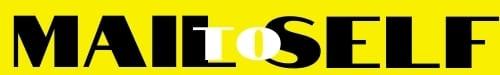 